								   T.C.						DOKUZ EYLÜL ÜNİVERSİTESİ						  DEVLET KONSERVATUVARI         Yönetim Kurulu KararıToplantı Tarihi: 04.05.2016							                 Toplantı Sayısı: 9Konservatuvar Yönetim Kurulu 04.05.2016 tarihinde saat 10.30’da Okul Müdürü Prof. Şeniz DURU Başkanlığında toplandı. Gündem aşağıdaki gibi belirlendi, maddelerin görüşülmesine geçildi.GÜNDEM:1- Geçen toplantı kararlarının okunup imzalanması.2- Devlet Konservatuvarı Döner Sermaye kapsamında 01 – 30 Nisan 2016 tarihleri arasında hafta içi 17.30 – 22.00 saatleri arası ve hafta sonları Devlet Konservatuvarı’nda düzenlenen Çocuk Elleri Müzik Kulübü Hobi Kursundan elde edilen brüt gelirin dağılımı hakkında. 3- 2016 Mayıs Döneminde kurs faaliyetlerinin devamının sağlanması hakkında.4- Öğr. Gör. Ali Kenan ÖZDEMİR'in görev süresi 30.06.2016 tarihinde sona ereceğinden, görev süresinin tekrar uzatılması hakkında.5- Öğr. Gör. Gül Serpil BENER'in görev süresi 30.06.2016 tarihinde sona ereceğinden, görev süresinin tekrar uzatılması hakkında.6- 2016 Mali Yılına ait Döner Sermaye Ek Bütçesinin 09-04 / 03-7 tertibinden bölüm içi ödenek aktarılması hakkında.7- Yaylı Çalgılar Anasanat Dalı, Viyolonsel Sanat Dalı Lisans 1. Sınıf öğrencisi Meltem GÜMÜŞ’ün 11.04.2016 tarihli dilekçesi hakkında.8- 2015 - 2016 Bahar döneminde 31. ve 40/A maddesine göre ders veren öğretim elemanlarına ait dersler, ders saatleri ve kodları hakkında.	Karar 1- Geçen toplantı kararları imzalandı.Karar 2- Devlet Konservatuvarı Döner Sermaye kapsamında 01 – 30 Nisan 2016 tarihleri arasında hafta içi 17.30 – 22.00 saatleri arası ve hafta sonları Devlet Konservatuvarı’nda düzenlenen Çocuk Elleri Müzik Kulübü Hobi Kursundan elde edilen brüt gelirin dağılımı hakkında görüşüldü. Görüşmeler sonunda; Devlet Konservatuvarı’nda, Üniversite Döner Sermaye İşletmesi kapsamında yürütülen hizmetlere ilişkin 2016 Nisan % 8 KDV hariç 50.082,50.-TL gelirlerin dağılımı;  "Yükseköğretim Kurumlarında Döner Sermaye Gelirlerinden Yapılacak Ek Ödemenin Dağıtılmasında Uygulanacak Usul ve Esaslara İlişkin Yönetmelik" in 4 üncü maddesinin (4) numaralı bendi ile 6.maddesinin 2.numaralı bendi uyarınca ek ödeme ve yönetici payı verilmesine 2547 sayılı Yükseköğretim Kanununun 58 inci maddesinin (b) fıkrası uyarınca kurum ihtiyacı olan mal ve hizmetlerin temini ile her türlü bakım, onarım, bina yapımı ve yönetici payları ayrıldıktan sonra kalan tutar üzerinden, elde edilen gelirlere doğrudan katkısı olan öğretim elemanlarına Ek Ödeme'lerin (Katkı Paylarının) ödenmesi gerekmektedir.Uygulamanın yukarıda alınan kararlar doğrultusunda yapılmasına ve konunun Rektörlük Makamına arzına oy birliği ile karar verildi. Karar 3- 2016 Mayıs Döneminde kurs faaliyetlerinin devamının sağlanması hakkında görüşüldü. Görüşmeler sonunda; 01 – 31 Mayıs 2016 tarihleri arasında Devlet Konservatuvarı tarafından yürütülen ve Döner Sermaye İşletmesine gelir getiren  “Çocuk Elleri Müzik Kulübü Müzik Eğitimi Kursu”  kapsamında faaliyetlerimizin hafta içi 17.30 – 22.00 saatleri arası ve hafta sonları; Müdürlük Makamından alınan 24.08.2015 tarih ve 100/ 1973 sayılı onay ile belirlenen kurs ücretleri aşağıda belirlendiği gibi alınmak üzere yürütülecektir.Uygulamanın yukarıda alınan kararlar doğrultusunda yapılmasına ve konunun Rektörlük Makamına arzına oy birliği ile karar verildi.Karar 4- Öğr. Gör. Ali Kenan ÖZDEMİR'in görev süresi 30.06.2016 tarihinde sona ereceğinden, görev süresinin tekrar uzatılması ile ilgili gündem maddesi görüşüldü.Görüşmeler sonunda; Öğr. Gör. Ali Kenan ÖZDEMİR'in görev süresinin 2547 sayılı Yükseköğretim Kanunun 2880 sayılı Yasa ile değişik 31. maddesi uyarınca aynı tarihten geçerli 1 (Bir) yıl süre ile uzatılmasına, gereği için Rektörlük Makamına sunulmasına oybirliği ile karar verildi.Karar 5- Öğr. Gör. Gül Serpil BENER'in görev süresi 30.06.2016 tarihinde sona ereceğinden, görev süresinin tekrar uzatılması ile ilgili gündem maddesi görüşüldü.Görüşmeler sonunda; Öğr. Gör.  Gül Serpil BENER'in görev süresinin 2547 sayılı Yükseköğretim Kanunun 2880 sayılı Yasa ile değişik 31. maddesi uyarınca aynı tarihten geçerli 1 (Bir) yıl süre ile uzatılmasına, gereği için Rektörlük Makamına sunulmasına oybirliği ile karar verildi.Karar 6- 2016 Mali Yılına ait Döner Sermaye Ek Bütçesinin 09-04 / 03-7 tertibinden bölüm içi ödenek aktarılması konusu görüşüldü.Görüşmeler sonunda; Dokuz Eylül Üniversitesi Döner Sermaye İşletmesinin 22. Birimi olan Devlet Konservatuvarına ait 2016 Mali yılı Ek Bütçesinin 09-04 / 03.07.01.01 tertibinden satın alınan demirbaş malzemelerin Gider Yansıtmalarının 03.07.01.90 Diğer Dayanıklı Mal ve Malzeme Alımlarından olması nedeniyle;09-04-03-7 MENKUL MAL, GAYRİMADDİ HAK ALIM, BAKIM VE ONARIM GİDERLERİ  / 03.7.1.01 Büro ve İşyeri Mal ve Malzeme Alımları tertibindeki 112.800,00.-TL.den 100.000,00.-TL.’nin 03.07.01.90  - Diğer Dayanıklı Mal ve Malzeme Alımları tertibine bölüm içi ödenek  aktarılmasına gereksinim duyulmuştur. Uygulamanın yukarıda alınan kararlar doğrultusunda yapılmasına ve konunun Rektörlük Makamına arzına oy birliği ile karar verildi.Karar 7- Yaylı Çalgılar Anasanat Dalı, Viyolonsel Sanat Dalı Lisans 1. Sınıf öğrencisi Meltem GÜMÜŞ’ün 11.04.2016 tarihli dilekçesi hakkında görüşüldü.Görüşmeler sonunda; Yaylı Çalgılar Anasanat Dalı, Viyolonsel Sanat Dalı Lisans 1. Sınıf öğrencisi Meltem GÜMÜŞ’ün dilekçesine istinaden 2015 - 2016 Bahar dönemi Yaylı Çalgılar Final sınavına, Hochschule für Müsik und Tanz okulunda sınavı olduğundan 14 Haziran 2016 tarihi yerine 11 Haziran 2016 tarihinde girmesi oy birliği ile kabul edilmiştir.Karar 8- 2015 - 2016 Bahar döneminde 31. ve 40/A maddesine göre ders veren öğretim elemanlarına ait dersler, ders saatleri ve kodları aşağıdaki gibi düzenlenmiş olup,  ilgili değişikliklerin 09.05.2015 tarihinden itibaren geçerli olması oy birliğiyle kabul edilmiştir.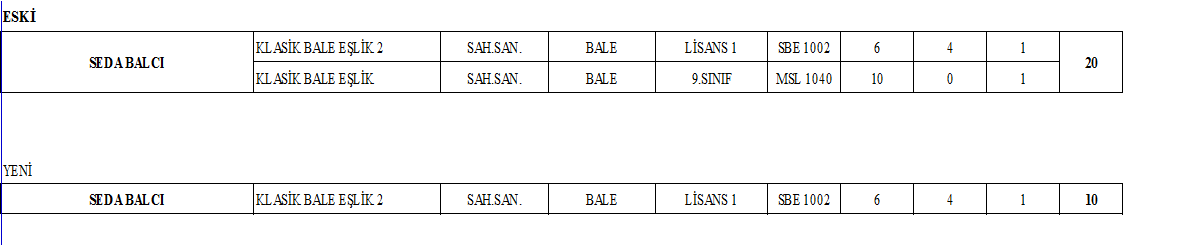 Prof. Şeniz DURU					                      		          Müdür      Doç. Ebru GÜNER CANBEY             Yrd. Doç. M. Alper KAZANCIOĞLU             Prof. Ümit İŞGÖRÜR	 Müdür Yardımcısı	                                Müdür Yardımcısı			             Üye   Doç. Zibelhan DAĞDELEN                      Doç. Dr. Onur NURCAN              		Erbay METİN                              Üye      			                            Üye	               	     	        Yüksekokul Sekreteri											               RAPORTÖR 2015 - 2016 Eğitim - Öğretim Dönemi Kurs Ücretleri Tablosu2015 - 2016 Eğitim - Öğretim Dönemi Kurs Ücretleri Tablosu2015 - 2016 Eğitim - Öğretim Dönemi Kurs Ücretleri Tablosu2015 - 2016 Eğitim - Öğretim Dönemi Kurs Ücretleri Tablosu2015 - 2016 Eğitim - Öğretim Dönemi Kurs Ücretleri TablosuKursun AdıBaşlangıç-Bitiş TarihiToplam AyAylık Ücret (TL)Yıllık Toplam Ücret (TL)Koro 01.10.2015-31.05.20168260,002.080,00Bale01.10.2015-31.05.20168260,002.080,00Opera01.10.2015-31.05.20168400,003.200,00Bestecilik01.10.2015-31.05.20168400,003.200,00Sadece Enstrüman01.10.2015-31.05.20168370,002.960,00İki Enstrüman01.10.2015-31.05.20168680,005.440,00Enstrüman+Solfej01.10.2015-31.05.20168450,003.600,00